Что нужно знать родителям детей с ОВЗЧто нужно знать родителям детей с ОВЗ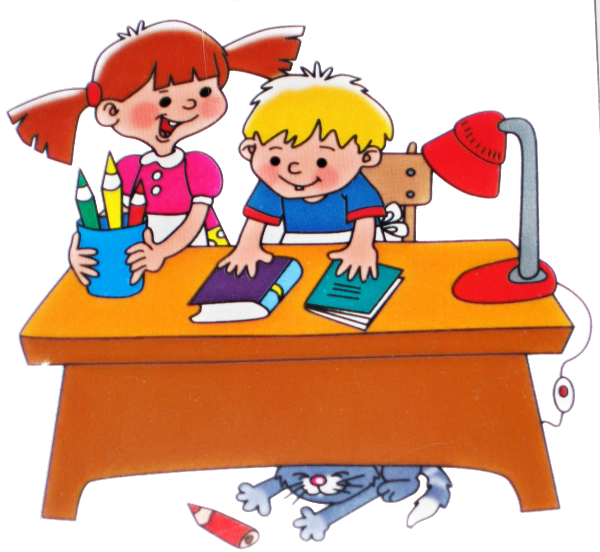 